OŠ „Dr. Andrija Mohorovičić“ MatuljiŠetalište Drage Gervaisa 2, MatuljiKLASA: 112-02/23-01/6URBROJ: 2156-5-23-2Matulji, 30. rujna 2023.Na temelju članka 107. Zakona o odgoju i obrazovanju u osnovnoj i srednjoj školi („Narodne novine“ broj 87/08, 86/09, 92/10, 105/10, 90/11, 16/12, 86/12, 94/13, 152/14, 7/17, 68/18, 98/19, 64/20 i 151/22) i članka 8. Pravilnika o načinu i postupku zapošljavanja u OŠ „Dr. Andrija Mohorovičić“ Matulji koju zastupa ravnateljica Astrid Massari, dipl.učitelj, raspisuje seJAVNI NATJEČAJza zasnivanje radnog odnosa na radnom mjestu Učitelj/ica matematike - 1 izvršitelj/ica, određeno puno radno vrijeme (40 sati tjedno), uz probni rad od 6 mjeseciMjesto rada: MatuljiUvjeti:Opći uvjet za zasnivanje radnog odnosa i posebni uvjeti za zasnivanje radnog odnosa sukladno članku 105. Zakona o odgoju i obrazovanju u osnovnoj i srednjoj školi („Narodne novine“ broj 87/08, 86/09, 92/2010, 105/10, 90/11, 16/12, 94/13, 152/14, 7/17, 68/18, 98/19, 64/20 i 151/22)  te vrsta obrazovanja sukladno Pravilniku o odgovarajućoj vrsti obrazovanja učitelja i stručnih suradnika u osnovnoj školi („Narodne novine“ broj  6/19 i 75/20)  i članka 8. Pravilnika o načinu i postupku zapošljavanja u OŠ „Dr. Andrija Mohorovičić“.Uz pisanu prijavu koju je potrebno vlastoručno potpisati  kandidati su dužni priložiti:životopisdiplomu odnosno dokaz o stečenoj stručnoj spremidokaz o državljanstvuuvjerenje da kandidat nije pravomoćno osuđen te da se protiv istog ne vodi kazneni postupak za neko od kaznenih djela iz članka 106. Zakona o odgoju i obrazovanju u osnovnoj i srednjoj školi - ne starije od 30 dana od dana raspisivanja natječajaelektronički zapis ili potvrdu o podacima evidentiranim u matičnoj evidenciji Hrvatskog zavoda za mirovinsko osiguranje - ne starije od dana raspisivanja natječaja.Prilozi odnosno isprave se prilažu u neovjerenoj preslici, a prije izbora kandidat je dužan predočiti izvornik. Na natječaj se mogu javiti osobe oba spola.Kandidati koji ostvaruju prednost pri zapošljavanju prema posebnim propisima, dužni su u prijavi pozvati se na to pravo i priložiti sve dokaze o ispunjavanju traženih uvjeta i priznatom statusu.
Osobe koje se pozivaju na pravo prednosti sukladno članku 102. Zakona o hrvatskim braniteljima iz Domovinskog rata i članovima njihovih obitelji („Narodne novine“ broj 121/17, 98/19 i 84/21), članku 48. f Zakona o zaštiti vojnih i civilnih invalida rata („Narodne novine“ broj 33/92, 57/92, 77/92, 27/93, 58/93, 2/94, 76/94, 108/95, 108/96, 82/01, 103/03, 148/13 i 98/19), članku 9. Zakona o profesionalnoj rehabilitaciji i zapošljavanju osoba s invaliditetom („Narodne novine“ broj 157/13, 152/14, 39/18 i 32/20) te članku 48. Zakona o civilnim stradalnicima iz Domovinskog rata („Narodne novine“ broj  84/21), dužne su u prijavi na javni natječaj pozvati se na to pravo i uz prijavu priložiti svu propisanu dokumentaciju prema posebnom zakonu, a imaju prednost u odnosu na ostale kandidate samo pod jednakim uvjetima.Osobe koje ostvaruju pravo prednosti pri zapošljavanju u skladu s člankom 102. Zakona o hrvatskim braniteljima iz Domovinskog rata i članovima njihovih obitelji („Narodne novine“ broj  121/17, 98/19, 84/21), uz prijavu na natječaj dužne su priložiti i dokaze propisane člankom 103. stavak 1. Zakona o hrvatskim braniteljima iz Domovinskog rata i članovima njihovih obitelji. Poveznica na internetsku stranicu Ministarstva hrvatskih branitelja s popisom dokaza potrebnih za ostvarivanja prava prednosti: https://branitelji.gov.hr/UserDocsImages//dokumenti/Nikola//popis%20dokaza%20za%20ostvarivanje%20prava%20prednosti%20pri%20zapo%C5%A1ljavanju-%20ZOHBDR%202021.pdf Osobe koje ostvaruju pravo prednosti pri zapošljavanju u skladu s člankom 48. Zakona o civilnim stradalnicima iz Domovinskog rata („Narodne novine“ broj  84/21), uz prijavu na natječaj dužne su u prijavi na natječaj pozvati se na to pravo i uz prijavu dostaviti i dokaze iz stavka članka 49. stavka 1. Zakona o civilnim stradalnicima iz Domovinskog rata. Poveznica na internetsku stranicu Ministarstva hrvatskih branitelja s popisom dokaza potrebnih za ostvarivanja prava prednosti: https://branitelji.gov.hr/UserDocsImages//dokumenti/Nikola//popis%20dokaza%20za%20ostvarivanje%20prava%20prednosti%20pri%20zapo%C5%A1ljavanju-%20Zakon%20o%20civilnim%20stradalnicima%20iz%20DR.pdfOsobe koje ostvaruju pravo prednosti pri zapošljavanju u skladu s člankom 9. Zakona o profesionalnoj rehabilitaciji i zapošljavanju osoba s invaliditetom („Narodne novine“ broj 157/13, 152/14, 39/18 i 32/20) pozivaju se da uz prijavu na natječaj dostave odgovarajuću javnu ispravu o invaliditetu na temelju  koje se osoba može upisati u očevidnik zaposlenih osoba s invaliditetom te dokaz iz kojeg je vidljivo na koji način je prestao radni odnos kod posljednjeg poslodavca.Prijavom na natječaj kandidat daje izričitu privolu OŠ „Dr. Andrija Mohorovičić“ Matulji za prikupljanje, korištenje i obradu svih dostavljenih podataka u svrhu provedbe natječaja sukladno propisima koji uređuju zaštitu osobnih podataka i objavom osobnih podataka (ime, prezime, titula) na mrežnoj stranici škole, u svrhu obavještavanja o rezultatima natječaja. Područje provjere odnosno vrednovanja, vrijeme i mjesto održavanja testiranja, pravni izvori za pripremu kandidata za testiranje te rezultati natječaja biti će objavljeno na web stranici Škole: www.os-amohorovicica-matulji.skole.hrU prijavi na natječaj kandidat je obvezan navesti adresu elektroničke pošte, odnosno broj telefona putem kojeg će biti obaviješten o datumu i vremenu postupka vrednovanja. Kandidati koji su pravodobno dostavili potpunu prijavu sa svim prilozima odnosno ispravama i ispunjavaju uvjete natječaja dužni su pristupiti procjeni odnosno testiranju.Prijave s dokumentacijom dostaviti na adresu škole: Osnovna škola „Dr. Andrija Mohorovičić“ Matulji, Šetalište Drage Gervaisa 2, 51211 Matulji, s naznakom „ZA NATJEČAJ – UČITELJ/ICA MATEMATIKE“ u roku od 8 dana od dana objave natječaja. Prijave upućene elektroničkom poštom neće se uvažavati.Natječaj je otvoren od 30.8. do 7.9.2023. godine.Nepotpune i nepravodobne prijave neće se razmatrati.Kandidatom prijavljenim na natječaj smatra se samo osoba koja ispunjava formalne uvjete iz natječaja te koja podnese vlastoručno potpisanu, pravodobnu i potpunu prijavu. O rezultatu natječaja kandidati će biti obaviješteni putem mrežne stranice škole www.os-amohorovicica-matulji.skole.hr u roku od 15 dana od potpisa ugovora o radu s izabranim kandidatom, odnosno donošenja odluke o neizboru. 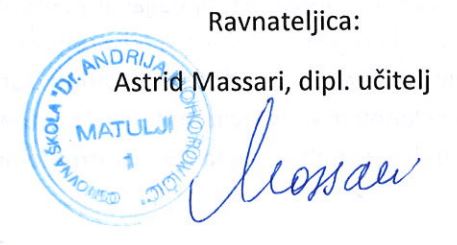 